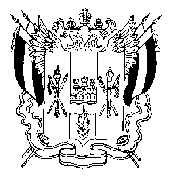 ТЕРРИТОРИАЛЬНАЯ ИЗБИРАТЕЛЬНАЯ КОМИССИЯЖЕЛЕЗНОДОРОЖНОГО    РАЙОНА  Г. РОСТОВА-НА-ДОНУ________________________________________________________________________г. Ростов-на-Дону, 344004 	   тел. 244-88-77пр. Стачки, 42, ком. 108							tik44@yandex.ruПОСТАНОВЛЕНИЕ24.07. 2015 г.                                                        	         	 	№ 101-01/05г. Ростов-на-ДонуО разрешении на открытие специального избирательного счета кандидату в депутаты Ростовской-на-Дону городской Думы шестого созыва по Железнодорожному одномандатному избирательному округу № 8  Животову Дмитрию ВладимировичуВ соответствии с частью 3 статьи 49 Областного закона от 08 августа 2011 года № 645-ЗС «О выборах депутатов представительных органов муниципальных образований в Ростовской области», пунктом 1.3.  Порядка открытия, ведения и закрытия специальных избирательных счетов для формирования избирательных фондов кандидатов, избирательных объединений при проведении выборов депутатов представительных органов муниципальных образований в Ростовской области, утвержденного  постановлением Избирательной комиссии Ростовской области от 29 апреля 2015 года  №  83-15, Постановлением Избирательной комиссии Ростовской области от 28.05.2015 года № 86-1 «О возложении полномочий окружных избирательных комиссий №4, №6, №7, №8, №10, №11, №12, №13, №15, №16, №18, №20, №23, №25, №26, №28 города Ростова-на-Дону по выборам депутатов Ростовской-на-Дону городской Думы шестого созыва на территориальные избирательные комиссии Ворошиловского, Железнодорожного, Кировского, Ленинского, Октябрьского, Первомайского, Пролетарского, Советского районов города Ростова-на-Дону», и на основании документов, представленных при  выдвижении, кандидатом в депутаты Ростовской-на-Дону городской Думы шестого созыва по Железнодорожному одномандатному избирательному округу № 8 Животову Дмитрию Владимировичу, выдвинутого избирательным объединением Ростовским областным отделением политической партии «КОММУНИСТИЧЕСКАЯ ПАРТИЯ РОССИЙСКОЙ ФЕДЕРАЦИИ», Территориальная избирательная комиссия Железнодорожного района города Ростова-на-Дону  ПОСТАНОВЛЯЕТ:1. Разрешить кандидату в депутаты Ростовской-на-Дону городской Думы шестого созыва по Железнодорожному  одномандатному избирательному округу № 8 Животову Дмитрию Владимировичу, выдвинутого избирательным объединением РОСТОВСКИМ ОБЛАСТНЫМ ОТДЕЛЕНИЕМ ПОЛИТИЧЕСКОЙ ПАРТИИ «КОММУНИСТИЧЕСКАЯ ПАРТИЯ РОССИЙСКОЙ ФЕДЕРАЦИИ», открыть специальный избирательный счет для формирования избирательного фонда в  Универсальном дополнительном офисе № 5221\0364 Ростовского отделения № 5221, расположенном по адресу: 344101, г. Ростов-на-Дону, ул. Профсоюзная, 45.2. Направить настоящее постановление в Универсальный дополнительный офис № 5221\0364 Ростовского отделения № 5221.3. Кандидату Животову Дмитрию Владимировичу сообщить в Территориальную избирательную комиссию Железнодорожного района города Ростова-на-Дону  реквизиты открытого специального избирательного счета до представления документов для регистрации.4. Контроль за выполнением данного постановления возложить на секретаря Территориальной избирательной комиссии Железнодорожного района города Ростова-на-Дону Н.И. Андреева.Председатель комиссии						А.А. Говоркова Секретарь комиссии							Н.И. Андреева